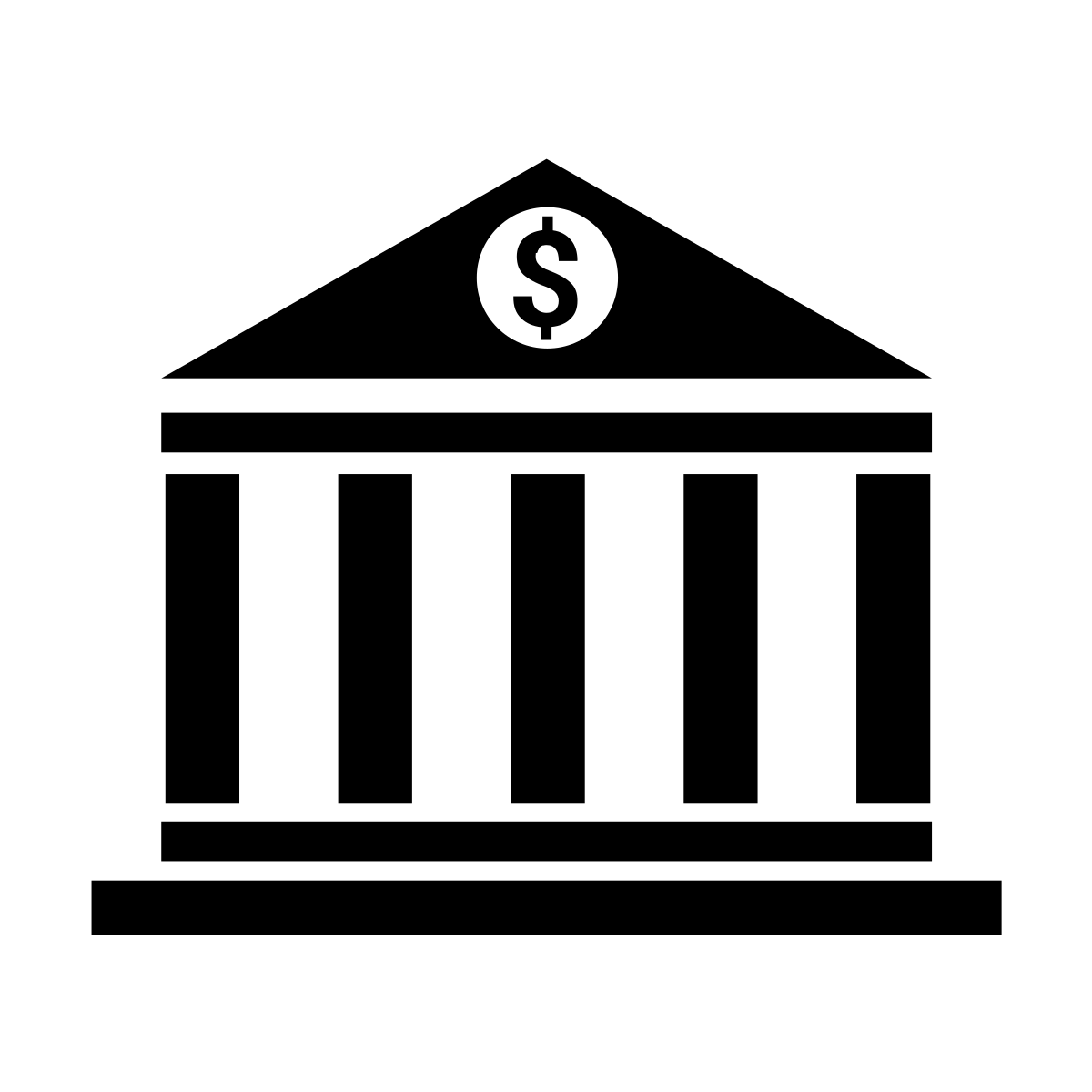 Krátké české zprávy: Češi stále spoří na běžných účtech
Před poslechem:1.  Povídejte si.1. Myslíte, že je důležité si spořit? Proč ano nebo proč ne?  2. Jaké jsou různé způsoby spoření? Jaké jsou populární způsoby spoření  ve vaší zemi? 3. Co znamenají tyto výrazy? Použijte je ve větách:spořit, akcie, otevřít si  spořící účet, mít běžný účet, investovatPři poslechu: 2. Vyberte, co je správně.1.Experti tvrdí, že Češi jsou ve způsobu spoření peněz velmi konzervativní / moderní. 2. Preferují / Nemají rádi ukládání peněz na běžné a spořící a účty. 3. Vysoká inflace v posledních letech donutila lidi peníze míň / víc investovat.4. Investice do dluhopisů nebo akcií nejsou v Česku tak populární jako například v německy mluvících /  anglosaských zemích.5. Úroky na spořících účtech nyní klesaji / stoupají. Po poslechu:3.  Doplňte slovesa ve správném tvaru do textu (dvě nebudete potřebovat).▲ investovat ▲ klesat ▲ být ▲ donutit ▲ prezentovat ▲ nabízet  ▲ dávat ▲ platit ▲ být ▲ mít Češi stále spoří na běžných účtechExperti tvrdí, že Češi _____________ ve způsobu spoření peněz velmi konzervativní. Stále _______________ přednost ukládání peněz na běžné a spořící účty, na kterých ______________ celkem uloženo tři a půl bilionu korun. Vysoká inflace v posledních letech sice _______________  lidi peníze víc _______________, ale investice do dluhopisů nebo akcií nejsou v Česku zdaleka tak populární jako například v anglosaských zemích. Úroky na spořících účtech však nyní ____________. Výjimkou _______________ malé banky, které se snaží udržet si klienty. Z velkých bank __________ nejlepší úroky, což je při splnění určitých podmínek pět procent, jen banky Unicredit Bank a ČSOB.